Was ist Streetart?Quiz und tausch1. Runde: ”Was bedeutet …….”2. Runde: ”Wie sagt man ……… auf Deutsch?”Lies und übersetz den Text (zu zweit)Fragen zum Text (individuell)Mache 6 Fragen zum Text1.2.3.4.5.6.Fragen tauschenTausche die Fragen mit deinem Partner/deiner Partnerin und antworte die Fragen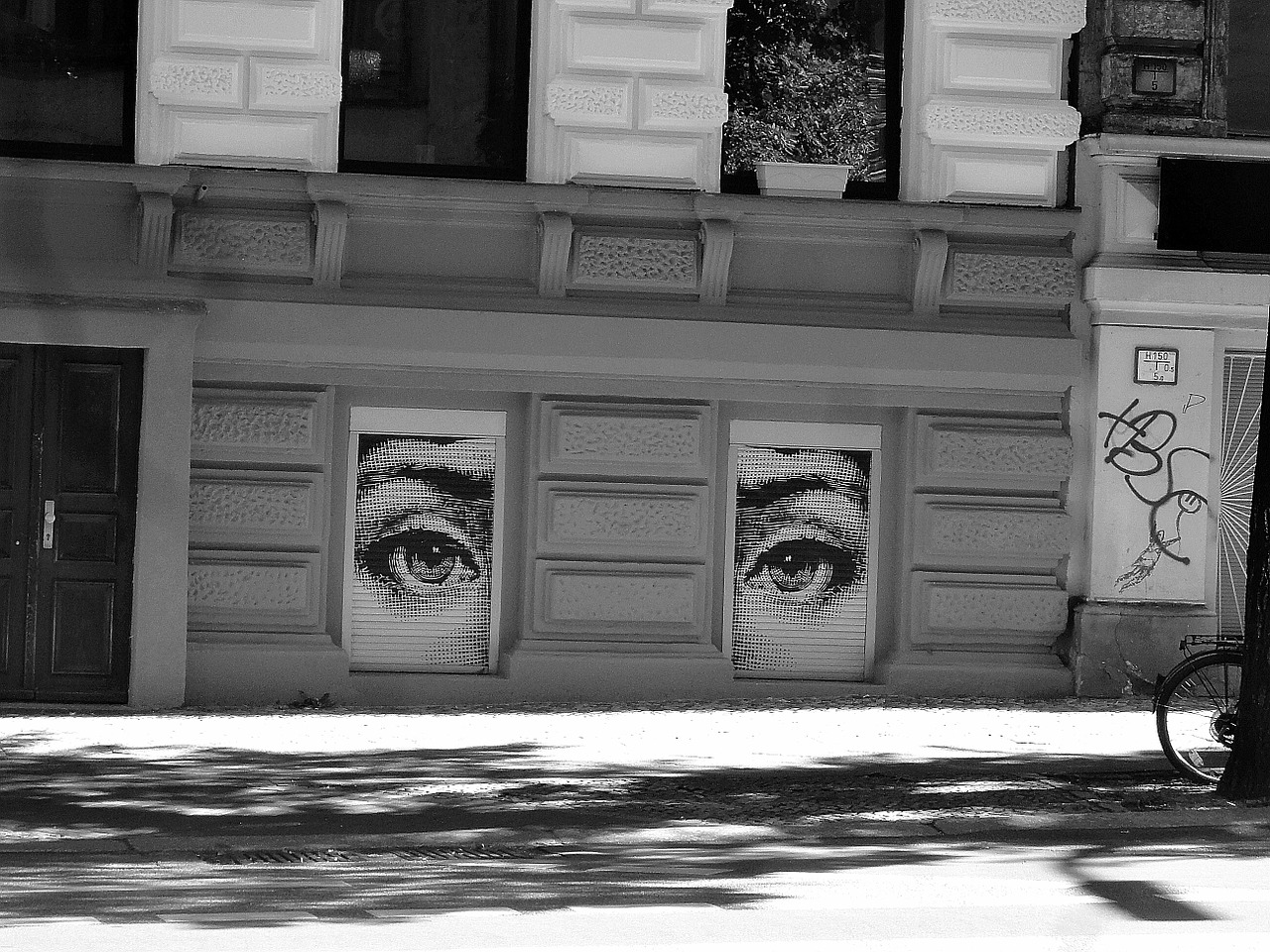 